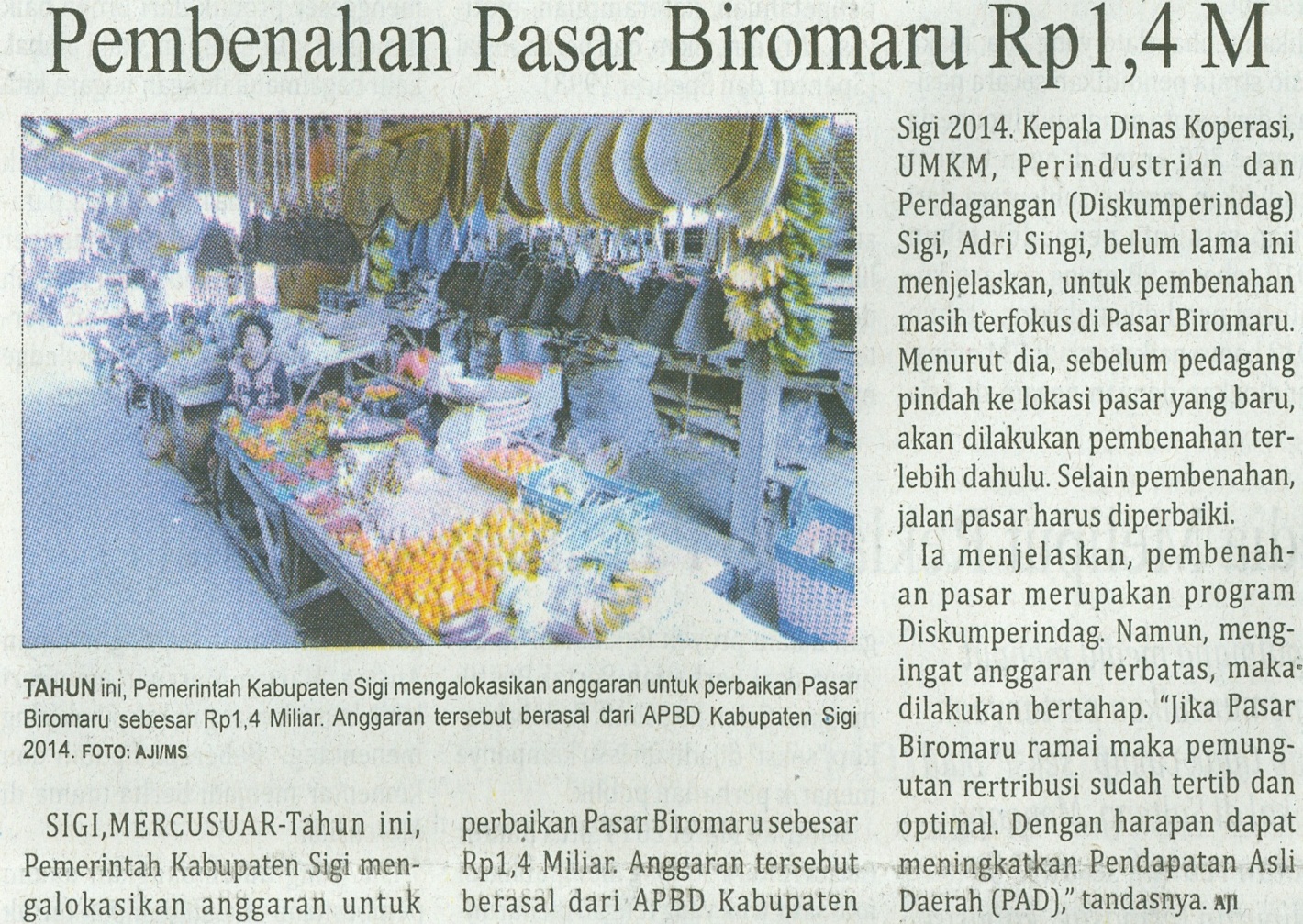 Harian    	:Radar SultengKasubaudSulteng IHari, tanggal:Selasa,8 April 2014KasubaudSulteng IKeterangan:Halaman 15, Kolom 09-12KasubaudSulteng IEntitas:Kabupaten SigiKasubaudSulteng I